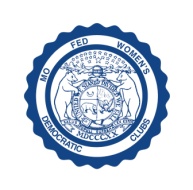 Missouri Federation of Democratic Women’s ClubsWoman of the Year2021 Nomination Form Deadline: May 1, 2021The Woman of the Year award is presented annually by the Missouri Federation of Women’s Democratic Clubs at the State Convention. When submitting your form, do not attach more than two support letters and do not submit another version of this form. Please submit an electronic photo with the form for the program book. Consistency will guarantee that each nominee will have equal consideration.Nominee: (please print clearly)Name_________________________________________________________________________________Address________________________________________________________________________________________	              	             (Street or Box)				(City)				(Zip)	Telephone _______________________________________     _____________________________________        _______________________________________________________		(Home)			(Work)					(Cell)Club Name:_________________________________________________________________________________________________________________County_________________________________________________________________________________________________________________Club President:NAME:   _____________________________________________________________________________Address:_______________________________________________________________________________________________             (Street or Box)				(City)					(Zip)					Telephone_______________________________________    _____________________________________    _________________________________________________		(HOME)			(WORK)				(CELL)	Congressional District: Number __________________________President’s Name  (DISTRICT)_____________________________________________________MFWDC member since ___________________________Please list Nominees’ activities on behalf of the Missouri Federation of Women’s Democratic Clubs and the Democratic Party. When listing organization affiliations, specify whether it is city, county, district, state or national. List any office(s) held in such organization(s) and whether the office is present or past: (Please list only Democratic activities here.)					1._________________________________________________________________________2._________________________________________________________________________3._________________________________________________________________________4._________________________________________________________________________Please list nominee’s participation in campaigns of Democratic candidates. Specify the office being sought by the candidate and any position the nominee may have held in the campaign:1._________________________________________________________________________2._________________________________________________________________________3._________________________________________________________________________4._________________________________________________________________________Please list any other civic contribution/involvement: __________________________________________________________________________ __________________________________________________________________________(attach additional sheets, if needed)Each Women’s Democratic Club in each Congressional District is invited to nominate a Woman of the Year for that District. Each District Club will choose a winner and place that name in nomination for the state award. All District Women’s Democratic Clubs must have their nominations for the State Woman of the Year in by May 1, 2021. Please send to:Karen Slicer, Chair, MFWDC Woman of the Year Award 5709 Slimbridge, Jonesboro, AR 72401 (573-714-1119)     mfwd52@gmail.comYour WDC District Club will set the deadline for nominations from your local club.Deadline for your Congressional District Women’s Democratic Club ______________Your Congressional District WOY contact is ________________________________Address ____________________________________ City _____________ Zip_____________ Phone ____________________ email______________________________________________Missouri Federation of Women’s Democratic ClubsStanding Rules and Procedures for the Woman of the Year AwardStanding Rule 4.An award entitled Missouri Federation Democratic Woman of the Year shall be presented each year at the annual meeting to honor a woman who best exemplifies the traditions and ideals of the Federation and Democratic Party in the state of Missouri on a continuing basis through volunteerism.a. Qualifications for nomination are: must be a member of her local democratic club, district club and the Federation. (explanation—per capita dues must be paid for this woman to her club, the district club, and to the MFWDC Treasurer—President)b. The nominee selected by the district committee shall be that district’s nominee for the Missouri Federation Democratic Woman of the Year award. A district may endorse a nominee from another district provided the district does not have a nominee. Following a district’s selection of a nominee, the district shall submit nominee, including no more than two (2) letters of recommendation, to the chair of the Missouri Federation Democratic Woman of the Year committee. The chair shall choose a committee of four (4) to select the recipient, and the chair shall be responsible for acquisition of the award and its presentation at the annual meeting’s banquet. Prior to the presentation of the award, all nominees shall be recognized and introduced at the annual meeting’s banquet. (Originally adopted 1992 annual meeting and amended at the 1995 annual meeting.)When submitting your form do not attach more than two support letters, and do not submit another version of this form. Please list Democratic activities under the first heading. Consistency will guarantee that each member will receive equal considerationThis is a condensed version of the worksheet that the MFWDC Woman of the Year committee will be using to rank the submissions. I hope this helps as you write your application for your Woman of the Year.  Please rank order the nominees based on their support, years of work and offices held in the state and local Federation Clubs. Number 1 stands for the best nominee in this category. Sometimes it is difficult to decide; they are all outstanding. I have the divided the final selection into three categories.MFWDC Service—State and Local Clubs 12345678Rank order nominees based on their support and work for the Democratic Party. Consider how many campaign committees, fundraising, offices held, Democratic committee offices, and volunteer work. #1 being the best in this category. Only return his worksheet to me. 12345678Rank order nominees based on civic/community service, charitable activities and awards; #1 being best. 12345678The nominee with the lowest score is the winner, 